Załącznik nr 2 Zespół Szkół Edukacji Technicznej w Łodzi                                                                                                        ul. Warecka 41 91-212 ŁódźFORMULARZ OFERTOWYOfertę składa:(NAZWA WYKONAWCY)(ADRES SIEDZIBY WYKONAWCY)(ADRES DO KORESPONDENCJI – jeśli jest inny, niż w/w)NIP:………………………………………REGON  ………………………………………osoba upoważniona do kontaktu:  ………………………………………telefon: 					fax: 					e-mail: ………………………………………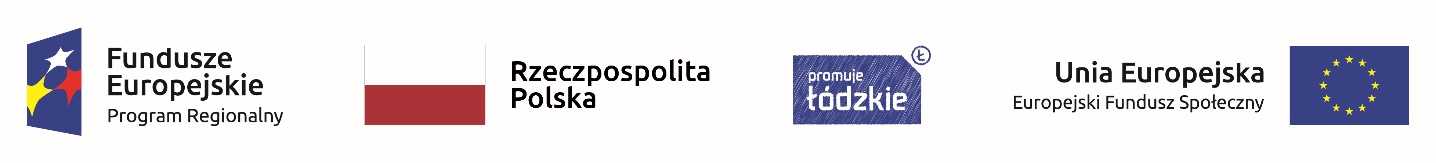 2.   Oferujemy wykonanie przedmiotu zamówienia (roboty budowlane obejmujące prace remontowe  w salach nr 5, 14 i 201 w budynku Zespołu Szkół Edukacji Technicznej w Łodzi przy ul. Wareckiej 41, realizowane w ramach projektu pn. „W drodze do zawodowego sukcesu –   zdobywamy nowe kwalifikacje i umiejętności”) -  zgodnie ze wszystkimi wymaganiami zamawiającego w zakresie opisu przedmiotu zamówienia określonymi w zapytaniu ofertowym,   za łączną kwotę wynagrodzenia*:*oferowane wynagrodzenie jest wynagrodzeniem ryczałtowym i zawiera wszystkie  koszty związane z realizacją  zamówienia      3. Oświadczam, że zamówienie zostanie zrealizowane w terminie określonym w zapytaniu ofertowym.      4. Oświadczam, że zamówienie zostanie wykonane zgodne z warunkami określonymi 
      w zapytaniu ofertowym. 5.  Oświadczam, że po odbiorze końcowym przedmiot oferty zostanie objęty gwarancją     przez okres: 24 miesięcy (minimalny okres gwarancji) plus …..….  (okres dodatkowej gwarancji). 6. Oświadczam, że jestem związany niniejszą ofertą na czas wskazany w zapytaniu   ofertowym.7. Oświadczam, że wypełniłem obowiązki informacyjne przewidziane w art. 13 lub art. 14 RODO (rozporządzenie Parlamentu Europejskiego i Rady (UE) 2016/679 z dnia 27 kwietnia 2016 r. 
w sprawie ochrony osób fizycznych w związku z przetwarzaniem danych osobowych 
i w sprawie swobodnego przepływu takich danych oraz uchylenia dyrektywy 95/46/WE) - (ogólne rozporządzenie  o ochronie danych) (Dz. Urz. UE L 119 z 04.05.2016, str. 1)8. Oferta zawiera następujące dokumenty:                                                                                                       ................................................................                                                                                                          /Miejscowość, data i podpis Wykonawcy/Cena  (łączna wartość brutto)*: ……………………………………………………………………….……………………………(słownie: ……………………………………………………………………………………………………………………………………………………………….) tym: cena netto: ………………………………………………………………………………………………………(słownie: ………………………………………………………………………………………………………………………………………………….……………) oraz podatek VAT (jeśli wykonawca jest jego płatnikiem): ………………………………………………………………………………………(słownie: ……………………………………………………………………………………………………..)